Das Binärsystem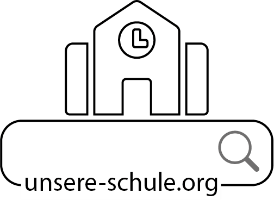 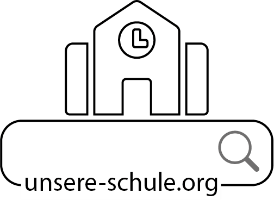 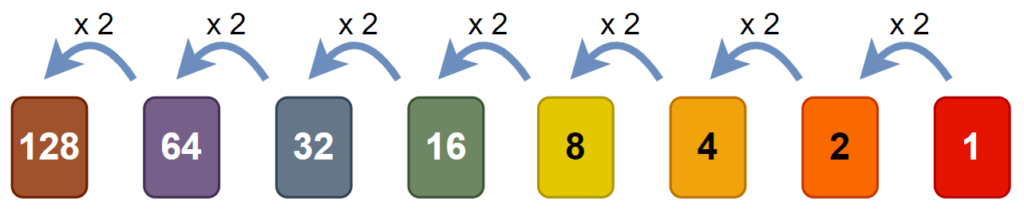 Wandle die Dezimalzahlen in Binärzahlen um:Wandle die Binärzahlen in Dezimalzahlen um:BinärzahlRechnungDezimalzahl110 1115510023816240255100036688BinärzahlRechnungDezimalzahl1131 0011111 01010 000111 00110 1011 110 00111 111 111100 000 000